Independent work of student 1Do the following exercises:Write a program that prompts the user to enter his weight (in kilograms) and height (in meters). The program should calculate body mass index (BMI) using the formula: BMI = weight / (height * height). The program must then assign BMI to one of the following categories:less than 18.5 - Underweight		BMI between 18.5 and 24.9 - Normal weight	BMI between 25 and 29.9 - Overweight		BMI 30 or greater – ObesityWrite a program that prompts the user to enter a year and determine whether the year is a leap year or not. A leap year is any year that is divisible by 4 without a remainder. A year that is divisible by 100 without a remainder is a leap year only if it is also divisible by 400 without a remainder. For example:1992 	Leap Year2000 	Leap Year1900 	NOT a Leap Year1995 	NOT a Leap YearWrite a program that asks the user to enter his name and type his initials. It is assumed that the user always enters a first, middle, and last name and does not contain unnecessary spaces. For example, if the user types Ajay Kumar Garg, the program should display AKGFind the sum of each row of a matrix of size mx n. For example, for the following matrix the output would be: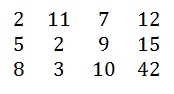 Sum of row 1 = 32Sum of row 2 = 31Sum of row 3 = 63Write a definition for the count_now(places) method to search and display those place names that have more than 5 characters.For example : 
If the list places contains["DELHI","LONDON","PARIS","NEW YORK","DUBAI"]The following should get displayed :LONDONNEW YORKWrite a function that takes a dictionary as an argument. If the dictionary contains duplicate values, it should return an empty dictionary. Otherwise, it should return a new dictionary in which the values become the keys and the keys become the values.For example, if the dictionary contains the following key-value pairs: 
{'a': 10, 'b': 20, 'c': 20}the function should return an empty dictionary {} because there are duplicate values.